KẾ HOẠCH CÔNG TÁC Từ 27/7/2020 đến 2/8/2020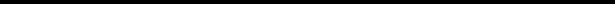 1. Kế hoạch chung- Triển khai các hoạt động Kỷ niệm 73 năm ngày Thương binh - Liệt sĩ (17/07/1947 - 27/07/2020). - Tiếp tục tuyên truyền, tăng cường các biện pháp phòng, chống dịch Covid-19, bệnh sốt xuất huyết và bệnh bạch hầu theo hướng dẫn.- Tiếp tục công tác truyền thông, hoàn thiện hồ sơ, dữ liệu, chuẩn bị cơ sở vật chất và công tác phối hợp, báo cáo chuẩn bị cho Kỳ thi tốt nghiệp THPT năm 2020 trên địa bàn tỉnh Đắk Lắk. - Triển khai công tác BDTX, NCKH và tổ chức cuộc thi KHKT năm học 2020 – 2021.- Tuyên truyền, phổ biến và hưởng ứng tham gia các cuộc thi về khởi nghiệp năm 2020. 2. Kế hoạch cụ thểEa Kar, ngày 26 tháng 7 năm 2020Hiệu trưởng(đã ký)Phạm Thị DinhSỞ GIÁO DỤC VÀ ĐÀO TẠO ĐĂK LĂKTRƯỜNG THPT NGÔ GIA TỰ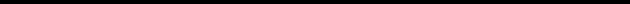 CỘNG HÒA XÃ HỘI CHỦ NGHĨA VIỆT NAM                             Độc lập – Tự do – Hạnh phúc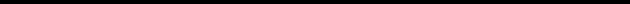 Thời gianNội dung công việcTrực cơ quanThứ 2 27/7/2020- Tổ chức Lễ kết nạp Đảng viên cho 6 đảng viên là học sinh (TP: Đảng ủy viên, Bí thư các chi bộ, 6 cha mẹ học sinh và học sinh được kết nạp) - Tham gia lớp Bồi dưỡng nâng cao năng lực ngôn ngữ cho giáo viên tiếng Anh từ ngày 27/7 đến 30/10 tại Trung tâm GDTX tỉnh. Khai mạc lúc 7h30’ (Cô Xuân Phượng)- Tiếp Đoàn Thanh tra chuẩn bị Cơ sở vật chất Kỳ thi TN THPT năm 2020 từ 27/7 đến 31/7/2020 (Tp: BGH, Thầy Du, thầy Khanh, cô Nhung (Kế toán) Cô Phạm Thị DinhThứ 3 28/7/2020- Tham dự Hội nghị Tổng kết 10 năm triển khai thực hiện đề án ngoại ngữ trên địa bàn tỉnh Đắk Lắk giai đoạn 2011-2020. Khai mạc lúc 8 giờ 00’ tại KS Công đoàn Ban Mê (Tp; Cô Dinh, cô Bùi Thị Liên)- Chuẩn bị CSVC và các điều kiện chuẩn bị cho Kỳ thi TN THPT năm 2020Thầy Nguyễn Tiến DũngThứ 429/7/2020- Chuẩn bị CSVC và các điều kiện chuẩn bị cho Kỳ thi TN THPT năm 2020Thầy Nguyễn Thanh DũngThứ 5 30/7/2020- Giao nhận bàn giao Dữ liệu, Biên bản, Hồ sơ Tuyển sinh 10 giữa trường THPT Ngô Gia Tự với 7 trường THCS trong địa bàn tuyển sinh năm học 2020-2021 - Thí sinh dự thi tốt nghiệp nhận Giấy báo dự thi tại phòng văn thư.Thầy Nguyễn Thanh DũngThứ 6 31/7/2020- Giao nhận bàn giao Dữ liệu, Biên bản, Hồ sơ Tuyển sinh 10 giữa trường THPT Ngô Gia Tự với 7 trường THCS trong địa bàn tuyển sinh năm học 2020-2021Thầy Nguyễn Tiến DũngThứ 7 1/8/2020Chủ nhật2/8/2020